UNIVERSITY OF NEBRASKA AT KEARNEY 
UNIT EVALUATION FORM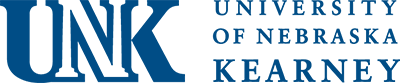 * Level four is indicative of an experienced master teacher and is not an appropriate score for novice teacher candidates.Comments:       Electronic Forms and Rubrics for Enhancing Professional Practice: A Framework for Teaching, by Charlotte Danielson. Alexandria, VA: ASCD. © 2008 by ASCD. Used with permission. All rights reserved. Name:NUID#:Today’s Date:Endorsement:School/City:Cooperating Teacher:Supervisor:	Domain 1: Planning and Preparation (InTASC 1, 2, 4, 6, 7)	Domain 1: Planning and Preparation (InTASC 1, 2, 4, 6, 7)	Domain 1: Planning and Preparation (InTASC 1, 2, 4, 6, 7)	Domain 1: Planning and Preparation (InTASC 1, 2, 4, 6, 7)	Domain 1: Planning and Preparation (InTASC 1, 2, 4, 6, 7)1a. Demonstrating knowledge of content and pedagogyUnsatisfactory (1)Basic (2)Proficient (3)Distinguished       1a-3. Knowledge of content-related pedagogyNA1b. Demonstrating knowledge of student1b. Demonstrating knowledge of student1b. Demonstrating knowledge of student1b. Demonstrating knowledge of student1b. Demonstrating knowledge of student1b-2. Knowledge of the learning processNA1b-3. Knowledge of p-12 students’ skills, knowledge, and language proficiencyNA1e. Designing coherent instruction1e. Designing coherent instruction1e. Designing coherent instruction1e. Designing coherent instruction1e. Designing coherent instruction1e-3. Instructional groupsNA1f. Designing student assessments1f. Designing student assessments1f. Designing student assessments1f. Designing student assessments1f. Designing student assessments1f-4. Use of assessment results for planning NA	Domain 4: Professional Responsibilities (InTASC 9)	Domain 4: Professional Responsibilities (InTASC 9)	Domain 4: Professional Responsibilities (InTASC 9)	Domain 4: Professional Responsibilities (InTASC 9)	Domain 4: Professional Responsibilities (InTASC 9)4e. Growing and Developing Professionally4e. Growing and Developing Professionally4e. Growing and Developing Professionally4e. Growing and Developing Professionally4e. Growing and Developing Professionally4e-2. Receptivity to feedback from educatorsNA